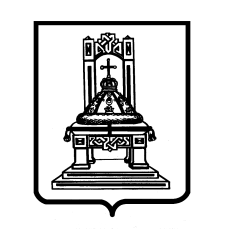 ТЕРРИТОРИАЛЬНАЯ ИЗБИРАТЕЛЬНАЯ КОМИССИЯ ПЕНОВСКОГО РАЙОНАПОСТАНОВЛЕНИЕ              от 03.11. 2011 г.                   пос.Пено                             №  7 /40 -3О назначении председателя участковой избирательной комиссии избирательного участка №747 Рассмотрев предложения по кандидатурам для назначения председателем участковой избирательной комиссии избирательного участка №747 и в соответствии с пунктом 7 статьи 28 Федерального закона «Об основных гарантиях избирательных прав и права на участие в референдуме граждан Российской Федерации», территориальная избирательная комиссия Пеновского  района постановляет:1. Назначить председателем участковой избирательной комиссии избирательного участка №747 КОРОЛЕВУ ВИКТОРИЮ АЛЕКСАНДРОВНУ, 1984 года рождения, высшее, заместитель руководителя отдела образования администрации района;2. Председателю участковой избирательной комиссии избирательного участка №747 Королевой В.А. созвать организационное заседание участковой избирательной комиссии не позднее 12 ноября 2011года.3. Направить для опубликования в газету «Звезда» Пеновского района информацию о назначении председателя участковой избирательной комиссии избирательного участка №747.Председатель  территориальной избирательной комиссииПредседатель  территориальной избирательной комиссииА.Н.МагоринСекретарь территориальной избирательной комиссии Секретарь территориальной избирательной комиссии Т.В.Разумихина